Detta är en Nyhet från Tapflo AB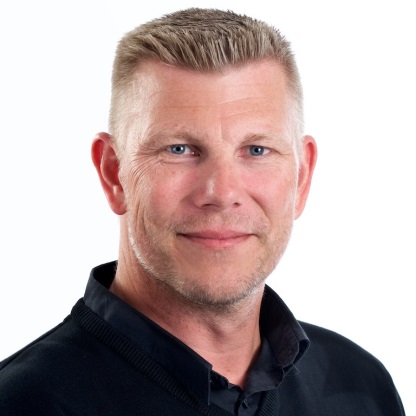 Tapflo rekryterar erfaren säljareTapflo pumpar har anställt Svante Fogelhamre som ny säljare med ansvar för våra kunder i Mellansverige. Svante, som har lång erfarenhet av teknisk försäljning, kommer att jobba med hela vårt program av pumpar och tillbehör,Tidigare anställningar på bl.a. Christian Berner och Debe pumpar gör att Svante känner sig lika hemma inom såväl VA som industri och labbmiljö. Slå gärna Svante en signal när ni behöver råd och hjälp med pumpar – eller marinmotorer, han är duktig på det också!Mer information om Tapflo och vår verksamhet, hittar du på vår hemsida www.tapflo.seKontakta oss gärna om du har frågor eller önskar kompletterande information.Med vänlig hälsningGunnar Theding ABMarknadschefTapflo ABTfn: 0303-140 50E-post: gunnar@tapflo.se